Amsterdam, 19 november 2014 - D-Link lanceert ’s werelds eerste indoor bullet camera met AC technologie. De Wireless AC Day/Night HD Mini Bullet Cloud Camera (DCS-7000L) biedt een snelle verbinding, uitstekende prestaties en is eenvoudig te installeren. Dankzij een HD-sensor met breedbeeld bestrijkt de camera een extra groot gebied. De DCS-7000L is zowel geschikt voor zakelijk als privégebruik. Het ontwerp van de camera is compacter dan een frisdrankblikje, maar biedt veel functies voor geavanceerde beveiligingsmogelijkheden. Hierdoor is de DCS-7000L ideaal voor het monitoren van open ruimtes zoals lobby’s, ingangen, parkeergarages en warenhuizen. De camera beschikt over alle voordelen van Wireless AC zoals een snellere en betrouwbare verbinding en een HD-feed van 30 frames per seconde die moeiteloos gestreamd kan worden. “Er is een grote vraag naar eenvoudige, discrete en betaalbare bewakingsoplossingen voor huis- en winkeleigenaren, ” zegt Kevin Wen, President van D-Link Europe Ltd. “De Wireless AC Day/Night HD Mini Bullet Cloud Camera biedt veel verschillende functies in een klein, elegant ontwerp. Het beeld is scherp met veel details en het is de eerste bullet camera die Wireless AC ondersteunt waardoor het streamen van kwalitatieve beelden over WiFi wordt gegarandeerd.”De DCS-7000L wordt geleverd met gratis ondersteuning voor de mydlink™-portal van D-Link. Hiermee kunnen gebruikers vanaf vrijwel elke locatie de HD-beelden en opnamen van de camera bekijken en de camera configureren via de gratis mydlink™-app voor zowel iOS, Android als Windows Phone. Hiermee is de camera ook te installeren via een uitgebreide installatiegids zodat hiervoor geen computer nodig is. De app ondersteunt ook de speaker en microfoon op de camera zodat gebruikers ook op afstand kunnen communiceren via de camera. De camera beschikt over een megapixel image sensor voor HD snapshots en video met een resolutie van 720p. Dankzij ondersteuning voor zowel H.264 en MJPEG video compression alsook ONVIF zijn de beelden simpel te integreren in videomanagementsystemen. Via de Privacy Mask-functie is het mogelijk om bepaalde gebieden in de opnamen te bedekken zodat privacy gewaarborgd kan worden. Beelden kunnen worden opgeslagen op een netwerkvideorecorder, maar ook op een SD-kaart zodat beelden opgeslagen kunnen worden als het netwerk uitvalt. De ingebouwde infraroodfilter blokkeert overdag infrarood licht en ‘s avonds wordt deze filter automatisch verwijderd om van al het beschikbare licht gebruik te maken. Dit in combinatie met een sterke IR LED illimunator zorgt ervoor dat beelden tot en met acht meter in  compleet donker te bekijken zijn. Netwerkveiligheid is gegarandeerd via de nieuwste protocollen zoals IPv6 en HTTPS. De Wireless AC Day/Night HD Mini Bullet Cloud Camera (DCS-7000L) is verkrijgbaar voor een adviesprijs van € 249,- incl. BTW.Volg ons op onze social media kanalen: Facebook, Twitter en YouTube - Einde bericht-Perscontact:Stijn ZwinkelsGraylingTel: +31 (0)20 575 4008Email: stijn.zwinkels@grayling.comOver D-LinkD-Link is een internationale marktleider op het gebied van netwerkinfrastructuur. Het bedrijf levert inmiddels al 28 jaar prestatiegerichte, innovatieve en intuïtieve producten voor bedrijven en particulieren. Al een kwart eeuw lang ontwerpt, ontwikkelt en produceert D-Link geprezen oplossingen voor netwerken, draadloze verbindingen, opslag, beveiliging en IP-surveillance. D-Link levert zijn uitgebreide aanbod netwerkproducten aan organisaties en consumenten via een internationaal netwerk van distributiepartners en serviceproviders. D-Link weet hoe belangrijk het is om gegevens en digitale content te kunnen openen, beheren, beveiligen en delen en is een pionier op het gebied van IP-technologie om zo een volledig geïntegreerde Digitale Home en businessnetwerkervaring te kunnen bieden. D-Link en D-Link-logo’s zijn handelsmerken of geregistreerde handelsmerken van D-Link Corporation of zijn dochterondernemingen. Alle andere merken van derden hierin genoemd zijn zijn mogelijk handelsmerken van hun respectieve eigenaren. Copyright © 2013. D-Link. Alle rechten voorbehouden. 
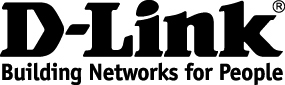                                   PERSBERICHT
D-Link lanceert ‘s werelds  eerste Wireless AC indoor bullet camera
Compacte ontwerp levert uitstekend HD-beeld  met supersnelle en betrouwbare draadloze verbinding 